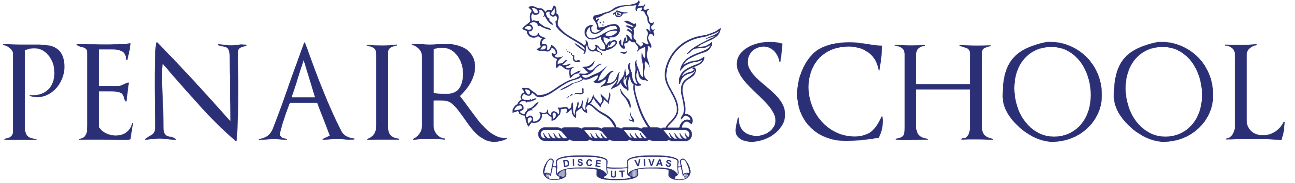 www.penair.cornwall.sch.uk  |  01872 274737  |  enquiries@penair.cornwall.sch.uk                                                                                                                                                                                              Registered Office Address:                                                                                                                                                                     Penair School,                                                                                                                                                                    St Clement,                                                                                                                                                       Truro                                                                                                                                                   Cornwall
TR1 1TN School Ski Trip 2022Dear Parent/ GuardianI am writing to all parents for expressions of interest in a school ski trip for the week of February Half Term 2022.The cost of the trip would include six days skiing for 5 hours per day, full board accommodation, travel by coach, all ski and equipment hire along with evening entertainment. Skiing instruction is given by fully qualified local instructors.The destination for this trip would be Les Orres in France, a venue we have visited many times with great success. Food comprises three hot meal a day and the hotel is excellent. Please see link below.https://www.bing.com/videos/search?q=youtube+les+orres&docid=608051903309742249&mid=F7A7DD309A2156465222F7A7DD309A2156465222&view=detail&FORM=VIREThe cost of this trip will be £1018, which includes everything except spending money. I would like expressions of “serious” interest at this stage please. Once I get your reply, I can then gauge interest and consider whether we run one or two trips.Please register your interest on the forms link below by Friday 28th May. We do not require any deposits at this stage.https://forms.office.com/Pages/ResponsePage.aspx?id=b2l7yOXzNkeaA4AbL6uiYkYQKh-F1-NBqaeiFAwWjRNURUZJMUtDQU9RRzJZWUFHUVU0MTlOVDkyVi4u I will contact you further in a few weeks to confirm plans and at that stage will ask for a deposit.Many thanks for your interest.J HockingSki Trip Organizer